GUÍA RELIGIÓN Y VALORES¿Qué necesito saber?      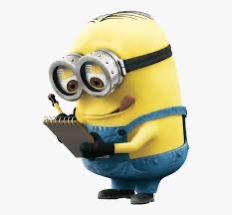 ITEM 1: VALORES ÉTICOS. INSTRUCCIONES: Encierra en un círculo los valores que hemos estudiado y practicado en este tiempo de pandemia.ITEM 2: BUENA CONVIVENCIA.INSTRUCCIONES: COLOREA LAS ACCIONES QUE AYUDAN A TENER UNA BUENA CONVIVENCIA.ITEM 3: VALORES ÉTICOS Y BUENA CONVIVENCIA.INSTRUCCIONES: COLOCA VERDADERO (V) O FALSO (F) SEGÚN CORRESPONDA.1___ Los valores éticos son una guía que nos ayuda a comportarnos de forma adecuada.2___No conversar entre los integrantes de la familia ayuda a tener una buena convivencia.3___Durante este tiempo de pandemia hemos aprendido cosas nuevas, no todo ha sido negativo. 4___Expresar nuestras emociones NO ayuda a tener una buena convivencia. 5___Buena convivencia significa vivir de forma pacífica y armoniosa con las personas que nos rodean. Nombre:Curso: 2°A   Fecha: semana N° 23¿QUÉ APRENDEREMOS?¿QUÉ APRENDEREMOS?¿QUÉ APRENDEREMOS?Objetivo (OA3): Identifican conductas que son negativas en las relaciones interpersonales (por ejemplo: molestar, mentir, pegar, ignorar al otro).Objetivo (OA3): Identifican conductas que son negativas en las relaciones interpersonales (por ejemplo: molestar, mentir, pegar, ignorar al otro).Objetivo (OA3): Identifican conductas que son negativas en las relaciones interpersonales (por ejemplo: molestar, mentir, pegar, ignorar al otro).Contenidos:  Valores éticos-Buena Convivencia. Contenidos:  Valores éticos-Buena Convivencia. Contenidos:  Valores éticos-Buena Convivencia. Objetivo de la semana: Identificar importancia de practicar valores éticos y mantener una buena convivencia mediante realización de guía de aprendizaje. Objetivo de la semana: Identificar importancia de practicar valores éticos y mantener una buena convivencia mediante realización de guía de aprendizaje. Objetivo de la semana: Identificar importancia de practicar valores éticos y mantener una buena convivencia mediante realización de guía de aprendizaje. Habilidad: Identificar. Habilidad: Identificar. Habilidad: Identificar. 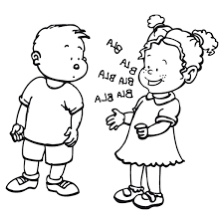 Conversar en familia 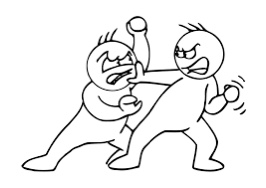 Pelearse 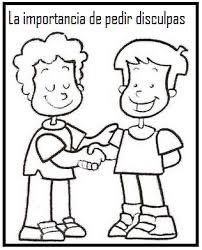 Pedir disculpas 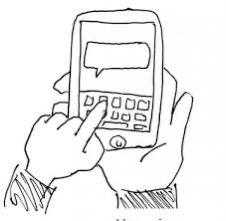 Usar mucho el celular 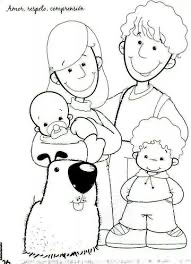 Respeto entre los integrantes de la familia 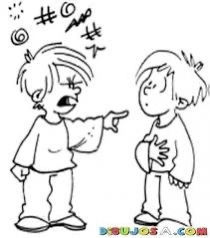 Gritarse 